Personal Information Form for Job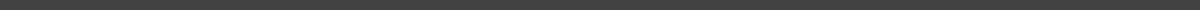 Personal DetailsFull Name: ___________________________________________________________Date of Birth (MM/DD/YYYY): ___________________________________________Address: _____________________________________________________________City: ___________________________ State: _______ Zip Code: _________Phone Number: _______________________________________________________Email Address: _______________________________________________________Employment HistoryMost Recent Employer: ________________________________________________Job Title: ___________________________________________________________Employment Dates (MM/YYYY): From ___________ To ___________Responsibilities: _____________________________________________________Previous Employer: ____________________________________________________Job Title: ___________________________________________________________Employment Dates (MM/YYYY): From ___________ To ___________Responsibilities: _____________________________________________________
EducationHighest Level of Education: _____________________________________________Institution Name: _____________________________________________________Degree/Certificate: ____________________________________________________Graduation Date (MM/YYYY): ____________________________________________Skills and QualificationsList any relevant skills, certifications, or qualifications you possess:ReferencesReference 1:Name: ___________________________________ Relationship: _________________Phone: _________________________________ Email: _________________________Reference 2:Name: ___________________________________ Relationship: _________________Phone: _________________________________ Email: _________________________Additional InformationPlease provide any additional information that you believe is relevant to your job application:Thank you for completing this Personal Information Form. Please review your information for accuracy before submitting it with your job application.Signature: ______________________________________ Date: ______________(Your signature verifies that the information provided on this form is true and accurate to the best of your knowledge.)Note: This is a sample form. Customize it as necessary to fit the specific needs of the job application process.